МДОУ « Детский сад №158»Консультация для воспитателей:«Дидактические игры в развитии речи детей дошкольного возраста»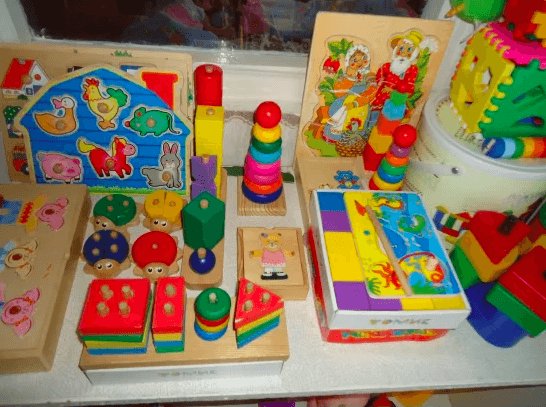 Подготовила воспитатель:Суркова О. К.Ярославль, 2017г.«Обучение и игра не враги,цели и интересы которых совершенно противоположны,-это друзья, товарищи, которым сама природауказала идти одной дорогойи взаимно поддерживать друг друга»П. Ф. Каптерев   Хорошая речь – важное условие развития личности ребёнка. Чем богаче и правильнее у ребенка речь, тем легче высказывать ему свои мысли, тем шире его возможности в познании окружающего мира, содержательнее и полноценнее отношения со сверстниками и взрослыми, тем активнее осуществляется его психическое развитие.    Но речь ребёнка не является врождённой функцией. Она развивается постепенно, вместе с его ростом и развитием. Речь необходимо формировать и развивать в комплексе с общим развитием ребёнка.Гораздо успешнее это осуществлять, используя игры. Так как в дошкольном возрасте игровая деятельность является ведущей.     Игровой метод обучения способствует созданию заинтересованной, непринужденной обстановки; повышает речевую мотивацию; побуждает детей к общению друг с другом; процесс мышления протекает быстрее, новые навыки усваиваются прочнее.     Дидактическая игра – прекрасное средство обучения и развития, используемое при усвоении любого программного материала. Специально подобранные игры и упражнения дают возможность благоприятно воздействовать на все компоненты речи. В игре ребенок получает возможность обогащать и закреплять словарь, формировать грамматические категории, развивать связную речь, расширять знания об окружающем мире, развивать словесное творчество, развивать коммуникативные навыки.    Поэтому дидактическая игра осуществляется через игровую задачу, то есть определяет игровые действия. Тем самым становится задачей самого ребёнка, что в свою очередь побуждает желание и потребность решить эту задачу, добиваясь конечного результата любой дидактической игры.     Рассмотрим взаимосвязь образовательных областей через систему развивающих речевых игр. Дидактические игры мы используем во всех образовательных областях.• В социально-коммуникативном развитии• В познавательном развитии• В художественно-эстетическом развитии• В речевом развитии• В физическом развитии      В чём заключается интеграция речевых игр в разных образовательных областях: итакречевое развитие можно использовать такие игры:«Писатель», «Если бы….», «Объясни Буратино» «От каждого по словечку» «Цепочка слов» «Снежный ком» «Какой звук потерялся?» «Измени слово»«Телеграф»познавательное развитие«Из чего сделана посуда?» «Кто знает, пусть дальше считает» «Собираем урожай» «Вершки-корешки» «Что где растет?» «Разложи по полочкам» «Какая профессия самая главная?» «Кого я видел в зоопарке?» «Кто подберет больше слов к цифре 2, 3, 4, 5Социально-коммуникативное развитие«Что убежало от Федоры?»(«Федорино горе») «Загадка» «Играем со сказкой» «Нарисуй картину словами» «Придумай сказку» «Узнай героя?» Расскажи «Что делали пчелы?» (по сказке «Вини-Пух и все-все-все».)    Рассмотрим виды дидактических игр:Настольно –печатные игры используются как наглядные пособия, направленные на развитиезрительной памяти и внимания: «Что растёт в саду, лесу, огороде?»,«Что сначала, что потом?»,«Что кому нужно?», «Лото».«Логический поезд», «Где это я видел?» и др.Игры с предметами или игрушками направлены на развитие тактильных ощущений, умение манипулировать с различными предметами и игрушками, развитиетворческого мышления и воображения: «Что изменилось?» ,«Найди и назови», «Магазин»,«Чьи это детки»,«Кто скорее соберет?» и др.Словесные игры способствуют развитию слуховой памяти, внимания, коммуникативных способностей, а также развитию связной речи.«Кому что нужно?», «Назови три предмета», «Назови одним словом». «Похож –не похож»,»Кто больше заметит небылиц». А что потом?», «Так бывает или нет?» и др.   Для большинства детей ведущий канал восприятия окружающего мира – зрительный, что ещё раз подчёркивает необходимость включения в систему работы приёмов и методов активизации зрительного анализатора.Применение дидактических игр и упражнений, направленных на стимуляцию зрительного восприятия в комплексе с предметной деятельностью, способствуют формированию у детей положительной мотивации к развитию речи – важному условию реализации любой деятельности.Игровые приёмы с обычными игрушками может использовать в своей работе как логопед, так и воспитатель во время обучения элементарным математическим представлениям, ознакомлению с окружающим, развитию речи и в других режимных моментах.    Игры  по развитию речиЕсли изучаем - Падежное управление : такие игры«Живое – неживое», «Кто как голос подаёт», «Один –много»«Кого не стало?», «Один – много»«Кто к кому в гости пришел?», «Угощение»«Кого я люблю?», «Кого любит мама?»«Кто кем любуется?», «Кто чем работает?»«Кто о ком заботится», «Кто о чём мечтает?»Предлоги«Спрячь игрушку», «Кто где стоит?», «Что изменилось?»Словообразование«Скажи ласково», «Какие глаза», «Какой предмет?»,» Построй по росту», «Раздели на команды»Родовые понятия«Мальчики и девочки», «Кто что делает», «Узнай по описанию», «Чья игрушка», «Мой, моя, моё» (соревнование)Лексика«Классификация», «Четвёртый лишний»Связная речьЧудесный мешочек», «Магазин», «Что игрушка расскажет о себеПоказ слайдов.  Дидактические игры можно использовать в играх с мячом.В обогащении речи ребенка, в уточнении уже имеющихся у него слов, пополнении знаний об окружающем мире, большое значение имеют игры с мячом. Эти игры также способствуют развитию моторных навыков у детей. Игры с мячом универсальны и разнообразны.«Мяч бросай и животных называй»,«Мяч бросай, четко фрукты называй»,«Кто где живет?», «Скажи ласково»,«Что происходит в природе?»,«Составь предложение», «Подскажи словечко»,«Четвёртый лишний», «Веселый счет» и т. д.        На своих занятиях я использую «цветик-семицветик».Игра «собери цветок». В центре цветка – звук. И вокруг цветка раскладываются картинки, дети должны выбрать те, где есть звук, который в центре цветка.«Какой предмет?» в центре вопрос. На лепестках различные предметы. Ребёнок должен сказать что или кто это? Описать. Спросить для чего нужен. и т. д.«Приготовим сок?». В центре стакан, а на лепестках овощи и фрукты. Задаём вопрос: что это? Как называется сок из данного фрукта? Можно предложить описать фрукт по форме, размеру, качеству, на вкус, по цвету.    Таким образом, использование дидактических игр и упражнений даёт большие возможности для развития речи у детей - дошкольников:повышается речевая мотивация, успешно развиваются коммуникативные навыки;обеспечивается психологический комфорт;дети запоминают большое количество речевого материала;активизируются высшие психические функции (память, внимание, мышление)    Дидактические игры универсальны и их разнообразие и наполнение содержанием зависит только от вашей фантазии и желания работать с детьми весело и интересно.Спасибо за внимание!Рекомендации:Использовать дидактические игры при усвоении любого программного материала и проводить как на групповых, так и на индивидуальных занятиях, можно включать в любое занятие (музыкальное, физкультурное, изодеятельность и др., а ещё дидактические игры являются одним из занимательных элементов на прогулке.